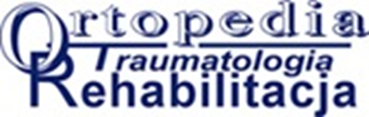 Data…………………………………………………ZAMÓWIENIE 2018 Nazwa firmy: ............................................................................................................................................. 
Adres: .........................................................................................................................................................
NIP: ............................................................................................................................................................
Osoba odpow.: ........................................................................................................................................... 
e-mail / tel. kontaktowy: ............................................................................................................................ Zlecamy zamieszczenie reklamy naszej Firmy na temat: .................................................................................................................................................................... w 1/2018 (marzec*)    , 2/2018 (maj*)    , 3/2018 (lipiec*)    , 4/2018 (wrzesień*)    , 5/2018 (listopad*)    , 6/2018 (styczeń* 2019)     w wydaniu czasopisma. * wydanie ukazuje się ok. 20 dnia wskazanego miesiąca Umiejscowienie reklamy (proszę zaznaczyć wybraną lokalizację) Okładka czasopisma: 
* I strona okładki (rozkładana, do dyspozycji 2. strony) 
* II strona okładki 
* III strona okładki 
* IV strona okładki 
W środku czasopisma:Uwagi: Format strony A4 po obcięciu: 205 x 290. 
Data dostarczenia gotowych materiałów ……………..……………. 
Rezygnacja z zamówienia: 10 tygodni przed publikacją. 
Materiały reklamowe w formie pliku graficznego należy dostarczyć do Redakcji. reklama w kolorze:w I części zeszytu reklama czarno-biała:* I strona wew.* cała strona A-4papier o gram. okładkowej - strona rozpoczyna dział z artykułamipapier o gram. okładkowej - strona rozpoczyna dział z artykułami* przy spisie treści A-4* cała strona A-4strona prawa* cała strona A-4* cała strona A-4strona lewa* 1/2 strony A-4* 1/4 strony A-4w II części zeszytu* cała strona A-4strona prawa - papier o gram. okładkowej, strona kończy dział naukowy oraz znajduje się bezpośrednio przy ostatniej stronie ostatniego artykułustrona prawa - papier o gram. okładkowej, strona kończy dział naukowy oraz znajduje się bezpośrednio przy ostatniej stronie ostatniego artykułu* cała strona A-4strona lewa* cała strona A-4blok reklamowy* 1/2 strony A-4* 1/3 strony A/4